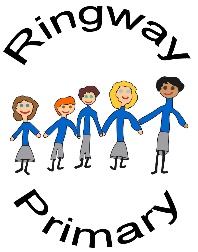 Key QuestionHow do Christians decide how to live? What would Jesus do?Topic OverviewTo learn about the Holy Trinity and the Nicene Creed and what they represent to Christians.Working collaboratively, to research different events and aspects in the life of Jesus through reading extracts from the Bible.To analyse a range of Bible stories in order to learn about Jesus actions and consider their meaning to Christians.To discuss a range of modern-day moral dilemmas, debating both individual actions and considering what Jesus would do.To read and discuss a range of Christian prayers in order to find out about the meaning of a variety of prayers as well as create actions to help memorise The Lord’s Prayer.To research a chosen Christian charity to find about their actions, causes they support and how they represent Christian values.Key VocabularyKey VocabularyThe Holy TrinityThe unity of the Father, Son and Holy Spirit as three divine ‘persons’ in one.Nicene CreedOne of the first Christian documents made by the Council of Nicaea in 325.incarnationA particular life, in religions which believe we have many lives.miracleAn unusual and mysterious event that is thought to have been caused by a God because it does not follow the laws of nature.moralBehaving in ways considered by most people to be correct and honest.dilemmaA situation in which a difficult choice has to be made.prayerThe act, or ceremony, in which someone prays.Learning OutcomesTo consider the meaning and importance of symbols and a range of Bible stories to Christians.To discuss Jesus’ actions in Bible stories and the messages they can communicate to Christians.To appreciate the varying ways in which Christians can demonstration commitment to their religion.